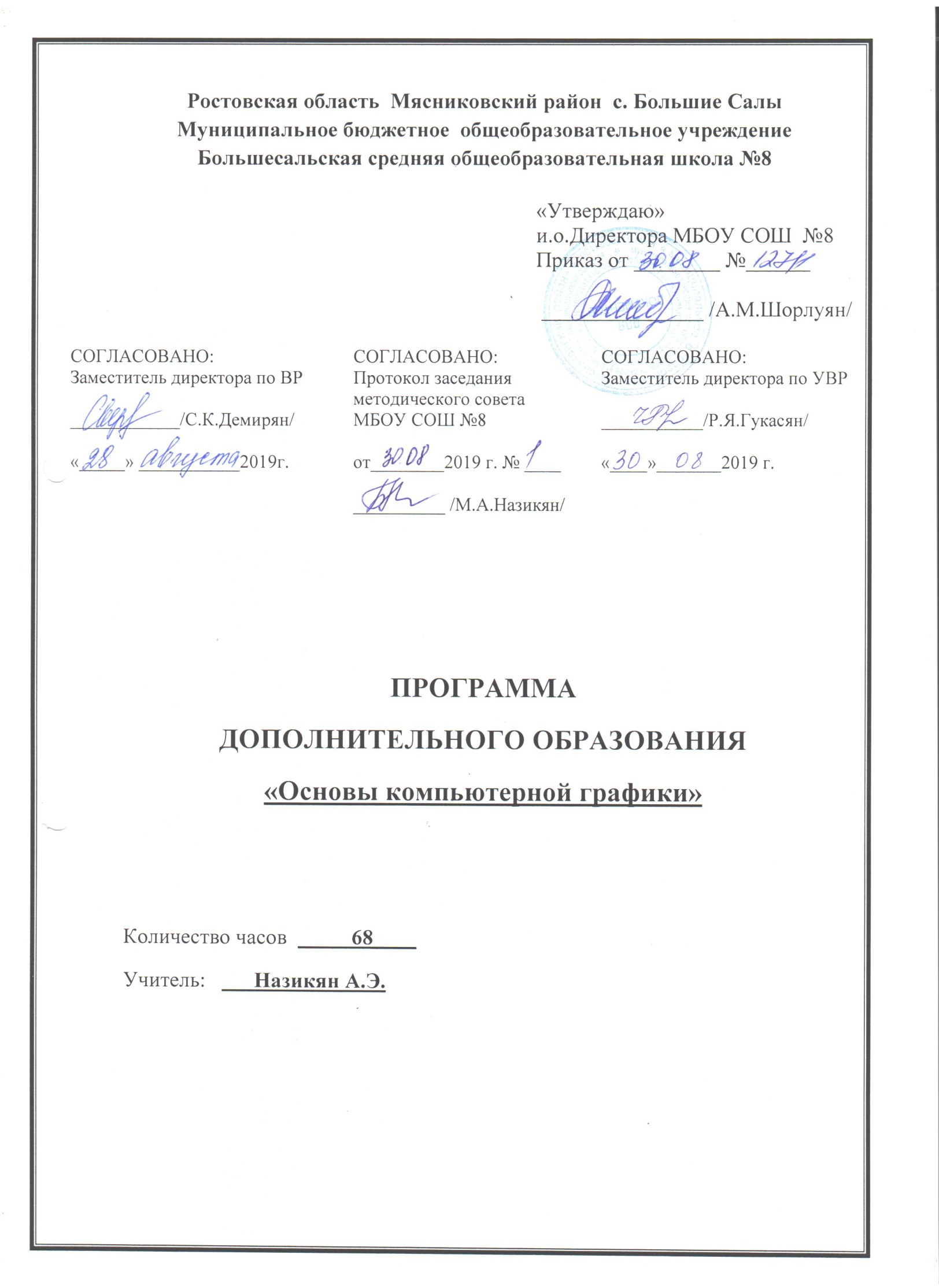 Рабочая программадополнительного образования«Основы компьютерной графики» Пояснительная запискаКомпьютер как техническое средство обучения начинает более широко применяться в учебном процессе. Его применение повышает у учащихся мотивацию к обучению. Научившись работать с универсальными компьютерными программами, учащиеся могут в дальнейшем совершенствовать свои знания и опыт, осваивая специализированные программы для их применения в учебном процессе.Занятия рисованием на компьютере развивают умение видеть красивое в окружающей жизни. Воспитывается художественное чутье и культура.Что же такое рисунок? Подобный вопрос может показаться очень простым, даже странным, потому что каждый из нас хотя бы в детстве много или мало, хорошо или плохо рисовал и поэтому, нисколько не задумываясь, ответит: рисунок – это изображение какого – либо предмета или события на бумаге или иной поверхности. Другие, возможно, уточнят это определение и добавят, что рисунок – не любое изображение, а такое, которое сделано с помощью линий, штрихов. Можно также сказать, что рисунок есть один из видов изобразительного искусства. Поскольку рисунок является частью графики как вида искусства, то нельзя вести более или менее подробный разговор о рисунке, предварительно не уяснив, что такое графика. Плакаты на улицах города, рисунки и эстампы на выставках и салонах, книги, журналы, газеты, без которых немыслима жизнь современного человека, этикетки на коробках и банках с продуктами, почтовые марки и значки – все это, вместе взятое, представляют графику в широком смысле слова.Художественно-эстетическому  развитию детей, работающих на компьютере, способствуют текстовый редактор Word и графический редактор Paint.Графический редактор – специальная программа, которая позволяет:выполнять рисунки на компьютере;автоматически строить простейшие изображения (точки, отрезка прямой,  окружности, прямоугольника или более сложных графических фигур);производить изменение цвета изображения;переносить фрагменты изображения из одной части чертежа в другую;удалять фрагмента изображениявыводить рисунки на печать;сохранять рисунки на дисках.Графический редактор Paint является растровым редактором, в котором рисунки состоят из отдельных точек – пикселей.Основой деятельности кружка «Юный компьютерный художник» является освоение детьми компьютера, изготовление поздравительных открыток, приглашений, плакатов, участие в оформлении различных мероприятий. Дополнительная  образовательная программа «Основы компьютерной графики» имеет научно-техническую направленность. Актуальность программы заключается во внедрении информационных технологий в разнообразные сферы деятельности, в том числе, как в учебную деятельность, так и творческое воспитание детей, на которых рассчитана данная программа. Программа «Информатика  и ИКТ» имеет творческую  и развивающую  направленность.  Программа представляет собой логически выстроенную систему, направленную  на овладение знаниями в интересующей воспитанника области,  основанной на мотивах, потребностях, ценностях, идеалах воспитанника, определяющих его место и роль в конкретном социуме,  дающих возможность построить образ о самом себе как саморазвивающейся личности.  Новизна образовательной программы заключается в следующем: использование целостного подхода изучения информационных технологий с элементами  творчества, а так же повышение интереса к другим предметам школьного курса.Концептуальной основой программы является:логика успеха, которая предполагает обеспечение условий для развития, самореализации и социализации  учащегося посредством создания ситуаций успеха, которые максимально раскрываются возможности  ребенка. В соответствии с данной концепцией педагог призван помогать  учащимся  освоить компьютерную грамотность, научиться элементарным навыкам работы на компьютере.  Занятия имеют гибкую структуру и могут изменяться с учетом имеющихся знаний у воспитанников и их интереса к предмету. При составлении программы в качестве методической основы использованы:  рабочие тетради для 5 и 6 классов, а также методическое пособие для учителяБосова Л. «Информатика и ИКТ: рабочая тетрадь. 5 класс». — М.: Бином. Лаборатория знаний, 2016. Босова Л. «Информатика и ИКТ: рабочая тетрадь 6 класс». — М.: Бином. Лаборатория знаний, 2016.«Информатика и ИКТ в начальной школе: методическое пособие». — М.: Бином. Лаборатория знаний, 2016.Объем программы: 68 ч. Срок освоения программы: 1 год.Режим занятий: занятия проводятся 1 раз в неделю по 2 часа.Продолжительность занятия: 80 мин.Для обучающихся  5- 6   классов. Тетради содержат материал для организации самостоятельной работы учащихся  как на уроке, так и дома, проблемы для дискуссий, творческие вопросы и упражнения, задания на систематизацию и обобщение изученного, различные памятки.  Цель и задачи программыПрограмма кружка по информатике в V-VI классах направлена на достижение следующих целей: • формирование общеучебных умений и способов интеллектуальной деятельности на основе методов информатики; • формирование у учащихся навыков информационно-учебной деятельности на базе средств ИКТ для решения познавательных задач и саморазвития; • усиление культурологической составляющей школьного образования; • пропедевтика понятий базового курса школьной информатики; • развитие познавательных, интеллектуальных и творческих способностей учащихся.        Для достижения комплекса поставленных целей в процессе изучения информатики и ИКТ необходимо решить следующие задачи: • показать учащимся роль информации и информационных процессов в их жизни и в окружающем мире; • организовать компьютерный практикум, ориентированный на: формирование умений использования средств информационных и коммуникационных технологий для сбора, хранения, преобразования и передачи различных видов информации (работа с текстом и графикой в среде соответствующих редакторов); овладение способами и методами освоения новых инструментальных средств; формирование умений и навыков самостоятельной работы; стремление использовать полученные знания в процессе обучения другим предметам и в жизни; • организовать работу по овладению первичными навыками исследовательской деятельности, получения опыта принятия решений и управления объектами с помощью составленных для них алгоритмов; • создать условия для овладения основами продуктивного взаимодействия и сотрудничества со сверстниками и взрослыми: умения правильно, четко и однозначно формулировать мысль в понятной собеседнику форме; умения выступать перед аудиторией, представляя ей результаты своей работы с помощью средств ИКТ. Предметные образовательные результатыОсновные предметные образовательные результаты, достигаемые в процессе пропедевтической подготовки школьников в области информатики и ИКТ Планируемые результаты изучения курсаРегулятивные универсальные учебные действия Обучающийся научится:• целеполаганию, преобразованию практической задачи в познавательную; • самостоятельно анализировать условия достижения цели; • планировать пути достижения целей; • самостоятельно контролировать свое время и управлять им; • адекватно самостоятельно оценивать правильность выполнения действия. Коммуникативные универсальные учебные действия Обучающийся научится: • учитывать разные мнения и стремиться к координации различных позиций в сотрудничестве; • формулировать собственное мнение и позицию, аргументировать и координировать ее с позициями партнеров в сотрудничестве при выработке общего решения в совместной деятельности; • задавать вопросы, необходимые для организации собственной деятельности и сотрудничества с партнером; • осуществлять взаимный контроль и оказывать в сотрудничестве необходимую взаимопомощь. Познавательные универсальные учебные действия Обучающийся научится:• осуществлять выбор наиболее эффективных способов решения задач в зависимости от конкретных условий; • объяснять явления, процессы, связи и отношения.Содержание учебной программы   «Основы компьютерной графики»  Тема 1. Обучение работе на компьютере (4ч.) Назначение основных устройств компьютера. Правила работы за компьютером. Назначение объектов компьютерного рабочего стола. Понятие компьютерного меню. Освоение технологии работы с меню. Тема 2. Освоение среды графического редактора Paint (6ч.) Что такое компьютерная графика. Основные возможности графического редактора Paint по созданию графических объектов. Панель Палитра. Панель Инструменты. Настройка инструментов рисования. Создание рисунков с помощью инструментов. Тема 3. Редактирование рисунков (6ч.) Понятие фрагмента рисунка. Технология выделения и перемещения фрагмента рисунка. Сохранение рисунка на диске. Понятие файла. Открытие файла с рисунком. Тема 4. Точные построения графических объектов (8ч.) Геометрические инструменты. Использование клавиши shift при построении прямых, квадратов, окружностей. Редактирование графического объекта по пикселям. Понятие пиктограммы. Тема 5. Преобразование рисунка (4ч.) Отражения и повороты. Наклоны. Сжатия и растяжения рисунка. Тема 6. Конструирование из мозаики (6ч.) Понятие типового элемента мозаики. Понятие конструирования. Меню готовых форм – плоских и объемных. Конструирование с помощью меню готовых форм. «Изучаем текстовые редакторы»Тема 7. Общая характеристика текстового процессора (3ч.)История обработки текстовых документов. Назначение текстового редактора. Назначение Основного меню. Команды Основного меню текстового редактора. Технология ввода текста. Тема 8. Текстовый редактор Блокнот (6ч.) Набор и редактирование текста. Вставка, удаление и замена символов. Вставка и удаление пустых строк. Действие с фрагментом текста: выделение, копирование, удаление, перемещение. Тема 9. Текстовый редактор WordPad (7ч.) Оформление абзаца и заголовка. Изменение размера и начертание шрифта. Метод выравнивания. Панель форматирования. Форматирование абзаца. Ввод и загрузка текста. Нумерованные и маркированные списки. Тема 10. Текстовый редактор Microsoft Word (10ч.) Объекты текстового документа и их параметры. Способы выделения объектов текстового документа. Форматирование текста. Оформление текста в виде таблицы и печать документа. Включение в текстовый документ графических объектов. Тема 11. Компьютерный практикум (8ч.) Выполнение практических работ по изученному материалу. 4 часа  на проведение культмассовых мероприятий  на каникулах.Учебно-тематический план68 ч.  (2 ч в неделю)Планируемые результаты обученияВ ходе реализации программ учащиесяДолжны научатся: • понимать и правильно применять на бытовом уровне понятий «информация»,«информационный объект»; • приводить примеры передачи, хранения и обработки информации в деятельности человека, в живой природе, обществе, технике; • приводить примеры древних и современных информационных носителей;  классифицировать информацию по способам её восприятия человеком, по формам представления на материальных носителях; • определять устройства компьютера (основные и подключаемые) и выполняемые ими функции; • различать программное и аппаратное обеспечение компьютера; • запускать на выполнение программу, работать с ней, закрывать программу; • создавать, переименовывать, перемещать, копировать и удалять файлы; • работать с основными элементами пользовательского интерфейса: использовать меню, обращаться за справкой, работать с окнами (изменять размеры и перемещать окна, реагировать на диалоговые окна); • вводить информацию в компьютер с помощью клавиатуры и мыши; • применять текстовый редактор для набора, редактирования и форматирования ростейших текстов на русском и иностранном языках; • выделять, перемещать и удалять фрагменты текста; создавать тексты с повторяющимися фрагментами; • использовать простые способы форматирования (выделение жирным шрифтом, курсивом, изменение величины шрифта) текстов; • создавать и форматировать списки; • применять простейший графический редактор для создания и редактирования простых рисунков; • использовать основные приёмы создания презентаций в редакторах презентаций;  осуществлять поиск информации в сети Интернет с использованием простых запросов (по одному признаку); • ориентироваться на интернет-сайтах (нажать указатель, вернуться, перейти на главную страницу); • соблюдать требования к организации компьютерного рабочего места, требования безопасности и гигиены при работе со средствами ИКТ. Должны получит:   • овладеть приёмами клавиатурного письма; • научиться систематизировать (упорядочивать) файлы и папки; • сформировать представления об основных возможностях графического интерфейса и правилах организации индивидуального информационного пространства; • расширить знания о назначении и функциях программного обеспечения компьютера; приобрести опыт решения задач из разных сфер человеческой деятельности с применение средств информационных технологий; • создавать объемные текстовые документы, включающие списки, таблицы, диаграммы, рисунки; • осуществлять орфографический контроль в текстовом документе с помощью средств текстового процессора; • оформлять текст в соответствии с заданными требованиями к шрифту, его начертанию, размеру и цвету, к выравниванию текста; • видоизменять готовые графические изображения с информационными объектами. Учебно-методическое обеспечениеСписок литературы для учащихся Босова Л. Л., Босова А. Ю. Информатика : учебник для 5 класса 4-е изд., испр. и доп. – М.: БИНОМ. Лаборатория знаний, 2016 Информатика и ИКТ: 6 класс: Учебник. 2-е изд.,/ Под ред. Л.Л. Босова– М.:БИНОМ. Лаборатория знаний, 2016 г Дуванов А.А., Азы информатики. Рисуем на компьютере. Книга для ученика.- СПб.: БХВПетербург, 2010.- 352с.: ил. Макарова Н.В., Николайчук Г.С.,Титова Ю.Ф., Симонова И.В. Информатика 5-6 класс (начальный курс) Питер, 2009. Макарова Н.В., Волкова И.В., Николайчук ЕС. и др. / Под ред. Макаровой Н.В. Информатика Питер Пресс, 2009-2012. Интернет ресурсы: www.metod-kopilka.ru – Методическая копилка учителя информатики http://www.klyaksa.net/ - Информатика и ИКТ в школе. Компьютер на уроках http://www.issl.dnttm.ru — сайт журнала «Исследовательская работа школьника». http://www.nmc.uvuo.ru/lab_SRO_opit/posobie_metod_proektov.htm http://www.fsu-expert.ru/node/2251 - ИНФОРМАТИКА и ИКТ. Программа для базового уровня (системно-информационная концепция); http://www.5byte.ru/8/0006.php - Информатика на пять http://festival.1september.ru/ - фестиваль педагогических идей «Открытый урок» http://go-oo.org -Cвободный пакет офисных приложений http://www.gimp.org/ - GIMP (Гимп) — растровый графический редактор http://www.inkscape.org/ - Inkscape Векторный графический редактор http://www.softcore.com.ru/graphity - Программа может служить отличной заменой стандартному графическому редактору Paint. http://www.inernika.org/users/astana-ch-41/works - Видеоуроки Gimp Кольцова Михаила Петровича взяты с сайта Открытого педагогического сообщества http://www.progimp.ru/articles/ - уроки Gimp http://snezhzhka.ya.ru/replies.xml?item_no=363 про Gimp Список литературы для учителя Концепция фундаментального ядра содержания общего образования http://standart.edu.ru/catalog.aspx?CatalogId=2619 Федеральный государственный образовательный стандарт основного общего образования приказ № 1897 Министерства образования и науки РФ от 17 декабря 2010 г http://standart.edu.ru/catalog.aspx?CatalogId=2588 Федеральный компонент государственного стандарта общего образования (от 05.03.2004 г. № 1089) Часть I. Начальное общее образование. Основное общее образование http://www.ed.gov.ru/ob-edu/noc/rub/standart/p1/1287/ Часть II. Среднее (полное) общее образование http://www.ed.gov.ru/ob-edu/noc/rub/standart /p2/1288/ Концепция духовно-нравственного развития и воспитания личности гражданина России http://standart.edu.ru/catalog.aspx?CatalogId=985 Обязательный минимум содержания образования по информатике. Информатика и образование № 7, 1999 г., ISSN 0234-0453 Приказ № 2885 от 27.12.2011 «Об утверждении федеральных перечней учебников, рекомендованных (допущенных) к использованию в образовательном процессе в образовательных учреждениях, реализующих образовательные программы общего образования на 2012-2013 учебный год» http://www.edu.ru Список учащихсяВладение следующими знаниями Владение следующими умениями «Основы компьютерной графики» «Основы компьютерной графики» • правила работы за компьютером;  • назначение главного меню;• назначение и возможности графического редактора; настраивать панель «Инструменты». • понятие фрагмента рисунка; редактора Paint; • понятие файла;  • точные способы построения геометрических фигур;• понятие пикселя и пиктограммы; • понятие конструирования;  • технологию конструирования из меню готовых форм; • создавать меню типовых элементов мозаики; работать мышью; выбирать пункты меню; запускать программу и завершать работу с ней; создавать простейшие рисунки с помощью инструментов; сохранять и  открывать графические файлыиспользовать при построении геометрических фигур клавишу shiftсоздавать и конструировать разнообразные графические объекты средствами графического редактора«Изучаем текстовые редакторы» «Изучаем текстовые редакторы» • основные объекты текстовых документов и их параметры; • этапы создания и редактирования текстового документа; • этапы форматирования текста; • этапы копирования, перемещения и удаления фрагментов текста через буфер обмена. • применять текстовый процессор для набора, редактирования и форматирования текстов, создания списков и таблиц; • работать с конкретным текстовым редактором; • создавать текстовые документы с включением таблиц, рисунков. №п/пНазвание темыКоличество часовКоличество часовКоличество часов№п/пНазвание темыобщеетеорияпрактика «Основы компьютерной графики»  «Основы компьютерной графики»  «Основы компьютерной графики»  «Основы компьютерной графики»  «Основы компьютерной графики» 1Обучение работе на компьютере 4222Освоение среды графического редактора Paint 6243Редактирование рисунков 6244Точные построения графических объектов 8355Преобразование рисунка 4226Конструирование из мозаики 633Итого341420 «Изучаем текстовые редакторы» «Изучаем текстовые редакторы» «Изучаем текстовые редакторы» «Изучаем текстовые редакторы» «Изучаем текстовые редакторы»1Общая характеристика текстового процессора 3302Текстовый редактор Блокнот 6333Текстовый редактор WordPad 7254Текстовый редактор Microsoft Word10285Компьютерный практикум 808Итого341123Итого за год:682543№п/пНаименование темыВсегочасовТеорияПрак. занятияДата«Основы компьютерной графики» (34 часа)«Основы компьютерной графики» (34 часа)«Основы компьютерной графики» (34 часа)«Основы компьютерной графики» (34 часа)«Основы компьютерной графики» (34 часа)«Основы компьютерной графики» (34 часа)Раздел 1Обучение работе на компьютере 41Информация. Информатика. Компьютер 14.092Как устроен компьютер 14.093Рабочий стол. Управление мышью. Запуск программ 111.094Практическая работа по теме: «Обучение работе на компьютере» 111.09Раздел 2Освоение среды графического  редактора Paint 65Назначение графического редактора Paint. Компьютерная графика118.096Инструменты рисования. Настройка  инструментов118.097Панель Палитра. Изменение Палитры 125.098Свободное рисование 125.099Редактирование компьютерного рисунка 12.1010Практическая работа по теме: «Освоение среды графического редактора Paint»12.10Раздел 3Редактирование рисунков 611Понятие фрагмента рисунка 19.1012Выделение, перенос, копирование 19.1013Понятие файла. Сохранение созданного рисунка 116.1014Открытие сохраненного рисунка 116.1015Сборка рисунка из деталей 123.1016Практическая работа по теме: «Редактирование рисунков»123.10Раздел 4Точные построения графических  объектов 817Геометрические инструменты 16.1118Инструменты рисования линий. Построение линий 16.1119Построение фигур 113.1120Что такое пиксель и пиктограмма 113.1121Изменение масштаба просмотра рисунков120.1122Редактирование рисунков по пикселям120.1123Создание пиктограммы 127.1124Практическая работа по теме: «Точные построения графических объектов»127.11Раздел 5Преобразование рисунка 425Выполнение команд наклона, отражения и поворота 14.1226Растяжение и сжатие 14.1227Исполнение надписи 111.1228Практическая работа по теме: «Преобразование рисунка» 111.12Раздел 6Конструирование из мозаики 629Творческая работа «Меню готовых форм» 118.1230Творческая работа «Конструирование из кубиков» 118.1231Проектная работа «Композиция из кубиков» 125.1232Практическая работа по теме: «Конструирование из мозаики»125.1233-34  Виртуальная экскурсия «Графика» 2 15.01 Итого:3414  20«Изучаем текстовые редакторы» (34 часа)«Изучаем текстовые редакторы» (34 часа)«Изучаем текстовые редакторы» (34 часа)«Изучаем текстовые редакторы» (34 часа)«Изучаем текстовые редакторы» (34 часа)«Изучаем текстовые редакторы» (34 часа)Раздел 7Общая характеристика текстового  процессора 335История обработки текстовых документов122.0136Характеристики текстовых редакторов 129.0137Объекты текстового документа и их параметры 129.01Раздел 8Текстовый редактор Блокнот 638Ввод текста в редакторе Блокнот 15.0239Редактирование текста 15.0240Что скрывается в строке меню 112.0241Действия с фрагментами текста 112.0242Сохранение данных на компьютере 119.0243Практическая работа по теме: «Текстовый редактор Блокнот» 119.02Раздел 9Текстовый редактор WordPad 744Оформление абзаца и заголовка 126.0245Изменение размера и начертание шрифта.  Метод выравнивания126.0246Панель форматирования. Форматирование абзаца14.0347Ввод и загрузка текста 14.0348Нумерованные и маркированные списки 111.0349Работа с клавиатурным тренажером111.0350Практическая работа по теме: «Текстовый редактор WordPad» 118.03Раздел 10Текстовый редактор Microsoft Word 1051Знакомимся с текстовым процессором Microsoft Word 11.0452Способы выделения объектов текстового документа 11.0453Создание и редактирование текстового документа 18.0454Форматирование текста 18.0455Оформление текста в виде таблицы 115.0456Печать документа 115.0457Вставка в текст рисунка 122.0458Оформление художественных заголовков122.0459-60Практическая работа по теме: «Текстовый редактор Microsoft Word»229.04Раздел 11Компьютерный практикум 861Виртуальная экскурсия  «Форматирование» 16.0562Работа над проектом «Текст и графика» 16.0563Работа над проектом «Поздравительная   открытка» 113.0564Работа над проектом «Поздравительная  открытка» 113.0565Творческая работа «Чему я научился» 120.0566Творческая работа «Чему я научился» 120.0567 Творческая работа «Чему я научился» 120.0568Защита творческих проектов127.05Итого:6811Пр-23 Итого за год:682543№п/пФ.И.класс1Геранян  Кристина6  А2Григорьян  Тамара6  А3Дирацуян  Анастасия6  А4Каграманян  Натали6  А5Мелконова  Роза6  А6Поповян  Аведик6  А7Поповян  Сюзанна6  А8Саркисян  Сергей6  А9Токарь  Лия6  А10Токарь  Тимур6  А11Харатян Ани 6  А12Хачян  Диана6  А13Арутюнян  Рафаел6  Б14Бабалыхян  Анна6  Б15Баева  Елизавета6  Б16Григорян  София6  Б17Гришко Роман 6  Б18Гугасян  Элеонора6  Б19Трофимов  Денис6  Б20Хачатрян  Татевик6  Б